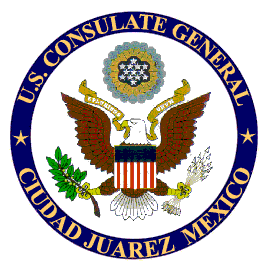 The U.S. Consulate General in Ciudad Juarez Chihuahua, Mexico is requesting quotes 20 refrigerators as per specifications below. Please send your quotes no later than February 9th, 2023  at 2:00 (central time) to the following email address: MaciasG@state.gov  For US vendors please make sure that you have a valid DUNS number register in SAM, your quote  should include shipping costs, if any, to the U.S. Consulate in Ciudad Juarez at Paseo de la Victoria 3650, Ciudad Juarez Chihuahua, Mexico or 9601 Carnegie Avenue, El Paso, TX 79925 USA. In addition, please fill out the NDAA889 confirming the information regarding the covered telecommunication equipment services. No quotes will be considered after 2:00 p.m.Refrigerators – French Door (Quantity 20)Energy star certified – Voltage 120V three prong cord including groundCounter depth23 cu ft capacity35”W x 23.5” D 68.5” HTempered glass shelvesAdjustable shelvesExterior ice and water dispenser requiredAdjustable heightPower cord and hoses includedStainless Steel